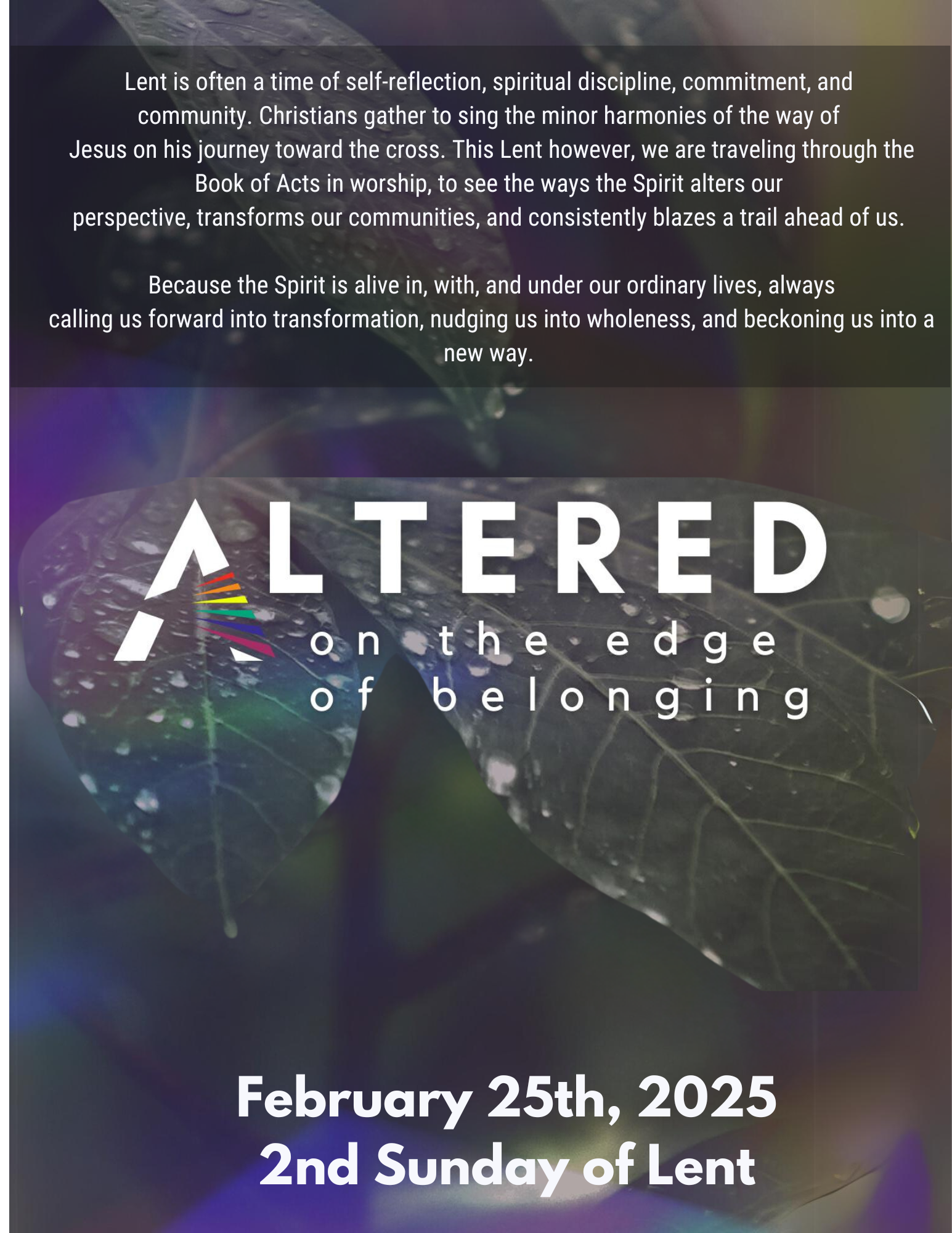 PRELUDE MUSIC		            	        WELCOME & ANNOUNCEMENTSINVITATION TO REST: 	*OPENING SENTENCES: (Psalm 22)  	On this second Sunday of lent we come:      	To worship the one enthroned on the praise of God’s people. As our ancestors trusted; and God delivered.
	They cried out, and were saved;
    		they remembered and were not put to shame.So let us lift up our voices and hands in prayer, Come near Christ Jesus, we are here to worship you.  *GATHERING HYMN 		#319			Shout to The North  KYRIE	(Please join us in the “Kyrie”. an ancient song mirroring the words people cried out to Jesus with for healing in the Gospels. In Greek they mean, “Lord, have mercy. Christ Have Mercy”. The church has sung these words for thousands of years as a prayer and to prepare our hearts for confession.)  Lead: Kyrie Eleison (Lord have mercy) 				All: Kyrie EleisonLead: Christe Eleison (Christ have mercy) 			All: Christe EleisonLead: Kyrie Eleison (Lord Have Mercy) 			All: Kyrie EleisonCONFESSION of Need (Responsive) Trinitarian God, Three in One, we confess that we still struggle with belonging. With feeling, trusting it and especially extending it to others. While you show us belonging and inclusion in perfect balance. Made in your image, we long for community, yet in our insecurity and fear, we retreat into rigid categories and us/ them thinking, as if excluding others could protect us from being left out. While we know that in You, there is no inside or outside; in You, there is no us or them, we struggle to drop these tired and tribal habits. And so, we ask you to sear the truths we need upon our hearts: As Children of God, you are enough.lovable as you are,and God will love you as you change and grow.Where there is fear, give us courage.Where there is doubt, give us faith.As children of God, your neighbors are enough.They are lovable as they are,and God will love them as they change and grow.Where there is fear, give us courage.Where there is doubt, give us faith.As children of God, your enemies are enough.They are lovable as they are,and God will love them as they change and grow.Where there is fear, give us courage.Where there is doubt, give us faith.Children of God, the Creator has been, and will be. There is no test to pass, no score to keep,no border to cross;You have already arrived, and you can rest here.In the arms of one strong enough to bring you where you need to be, Christ Jesus Our Lord, Amen.Lead: Kyrie Eleison (Lord have mercy) 				All: Kyrie EleisonLead: Christe Eleison (Christ have mercy) 			All: Christe EleisonLead: Kyrie Eleison (Lord Have Mercy) 			All: Kyrie Eleison	SILENCE for confession and resting In God’s grace.DECLARATION OF GRACE   Hear the good news! Who is in a position to condemn? Only Christ, and Christ died for us, Christ rose for us, Christ reigns in power for us, Christ prays for us. Anyone who is in Christ is a new creation. The old life has gone; a new life has begun. 		Believe the good news of the Gospel: In Jesus Christ we are forgiven. Thanks be to God, Amen!*RESPONSE HYMN  		#519			You Are My Strength		  SHARING OF THE PEACE	*PRAYER FOR ILLUMINATION (Unison)Holy Spirit, help us hear your voice beyond our inability to hear and understand 	your word beyond any speaker’s ability to explain. Through your word, speak to our hearts even if our heads are not ready to listen. Amen. SCRIPTURE READING ........................................................................Acts 8: 26-40                    Leader: The word of the Lord.  People:  Thanks be to God!*SERMON......................................................................................Pastor Mike Ozaki	        		 SILENCE FOR CONTEMPLATION 		*CONTEMPLATION HYMN:     #726    Will You Come and Follow Me (v. 1,4,5)   PRAYERS & GIFTS OF THE PEOPLELord in your Mercy.  Hear our Prayer.THE LORD’S PRAYER (forgive us our “sins”)*BLESSING AND CHARGE (Responsive)  Beloved children of God receive the gift of the Holy Spirit, the grace of Jesus Christ, and the blessing of the Lord forever. Alleluia! Amen.*CLOSING HYMN              #216		Beneath the Cross of Jesus (v. 1,3)*DISMISSAL (Responsive)Go in peace to love and serve the Lord.  Thanks be to God. Amen.*POSTLUDEA Warm Welcome to our Guests and Visitors!Our church has a wonderful array of ministries that seek to spread the gospel into the world.  If you are interested in finding out more about the church community or are interested in becoming a member, please contact us at:Pastor – Rev. Michael Ozaki  Cell:  951.532.5105PastorOzaki@gmail.comOffice Administrator – Anne Kopecky  Office: 218-281-4853     E-mail: office@crookstonfirstpres.orgCheck out our website:  www.crookstonfirstpres.org  __________________________________________________Sunday- February 25th , 2024 10:45 am		Worship11:45 am 		Vision & Values Retreat Report Ushers & Greeters……………....…	Craig & Connor MorganOrganist....…………...……………. George FrenchVocalist...............................................Marley Melby Music Director...……………………Sandy PerkinsReader.……………………………...Sandy PerkinsWednesday -February 28th, 2024                                 Thursday February 22nd, 2024 	   5:30pm- Lenten Food & Reflections                         1:00pm- Book Study “Pause”Next Sunday- March 3rd, 2024 10:45 am		Worship11:45 am 		Coffee Fellowship Ushers & Greeters……………....…Mario & Jill Schisano	Organist....…………..……………..	George FrenchMusic Director..……………………	Sandy PerkinsReader.…………………………….. Marsha OdomCommunion Servers & Prep..........  Gordie & Monica TerpstraSpecial Announcements!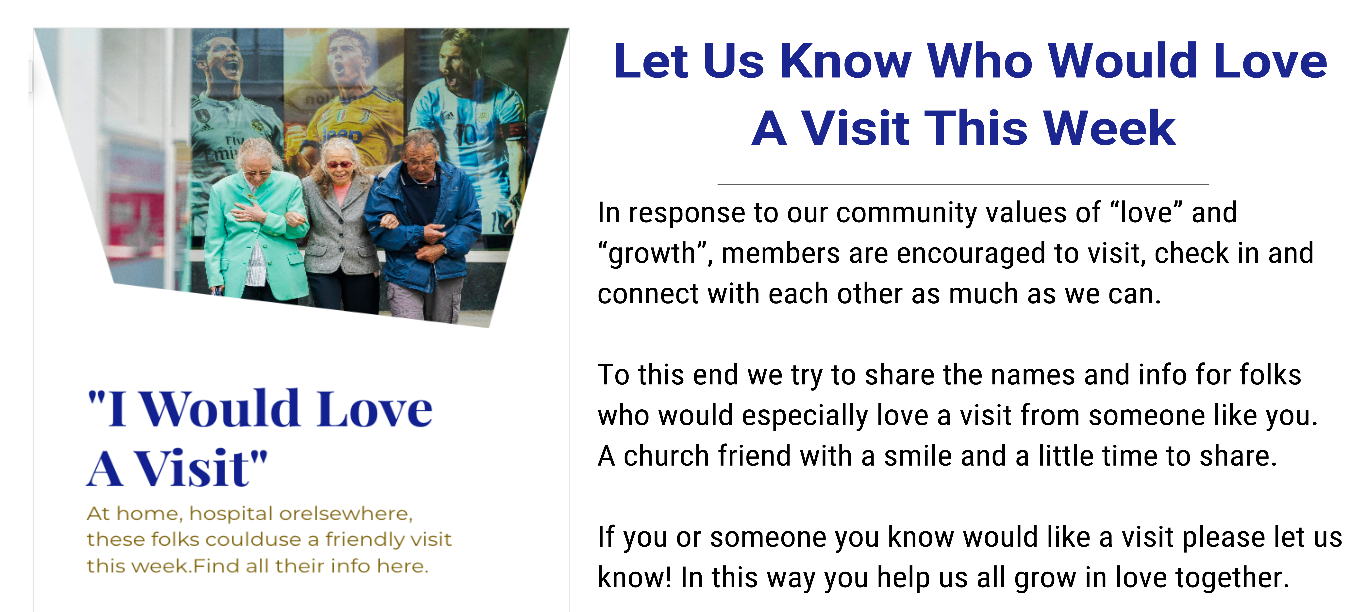 Lenten Soup & ReflectionsWednesdays @ 5:30-7:00, Feb. 21st – March 27th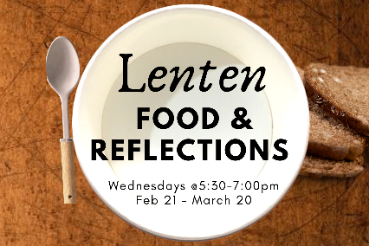 We are looking forward to our second Lenten gathering with food and reflections to chew on together.                                               	                                    BUT FIRST!                                              We have one spot left for someone to provide a pot of comfort                      food for us to share together. If that’s you, please fill out the sign-up sheet outside the sanctuary or contact the office to let us know if you plan to help out in this way.Vision & Values Retreat Report!At Social Hour After Worship This Sunday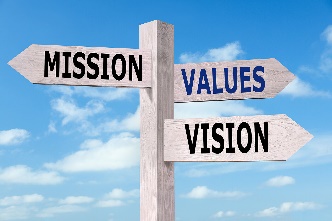 Join us after worship to hear about the outcomes of last month’s “Congregational Values and Vision Retreat”and how it will shape the focus of FPC in the near future. Holy Doodles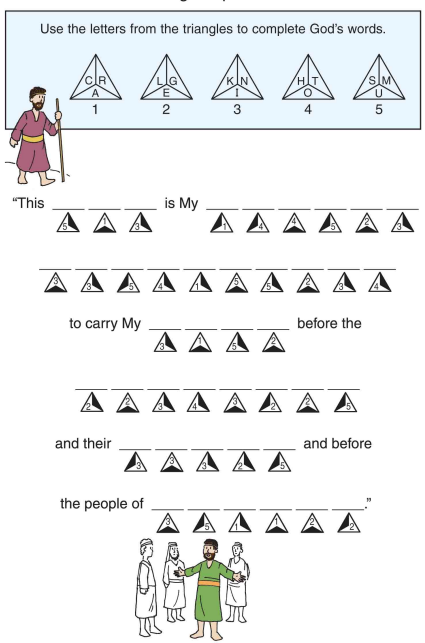 